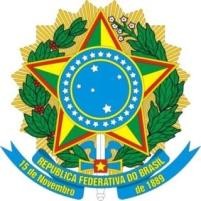 UNIVERSIDADE FEDERAL DO ESPIRÍTO SANTOCENTRO DE CIÊNCIAS AGRÁRIAS E ENGENHARIASPROGRAMA DE PÓS-GRADUAÇÃO EM CIÊNCIAS FLORESTAISEDITAL 003/2024PROCESSO SELETIVO DO PROGRAMA DE PÓS-GRADUAÇÃO EM CIÊNCIAS FLORESTAIS - PPGCFLCURSO: DOUTORADO EM CIÊNCIAS FLORESTAISRESULTADO PLANO DE TRABALHOLINHA/Sub área de atuaçãoNOMENOTA DO PLANO DE TRABALHOEntrevistasLink / bancaProdutos FlorestaisProdutos FlorestaisProdutos FlorestaisEntrar com o Google Meet meet.google.com/inf-vyzj-gxw   
Pro. Dr. Gilson; Prof. Dr. Henrique; Prof.ª Dr.ª GrazielaModelagem da umidade da árvore em pé de eucalipto até a chegada às fábricas.Érica Patrícia Pinto Queiroz8,905/07/2024 às 10:30Entrar com o Google Meet meet.google.com/inf-vyzj-gxw   
Pro. Dr. Gilson; Prof. Dr. Henrique; Prof.ª Dr.ª GrazielaModelagem da umidade da árvore em pé de eucalipto até a chegada às fábricas.Natielly Cristine Gomes De Medeiros9,005/07/2024 às 10:50Entrar com o Google Meet meet.google.com/inf-vyzj-gxw   
Pro. Dr. Gilson; Prof. Dr. Henrique; Prof.ª Dr.ª GrazielaImpacto da idade na seleção precoce de clones de eucalipto.Felipe Gabriel Santos Araújo9,105/07/2024 às 11:10Entrar com o Google Meet meet.google.com/inf-vyzj-gxw   
Pro. Dr. Gilson; Prof. Dr. Henrique; Prof.ª Dr.ª Graziela